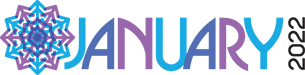 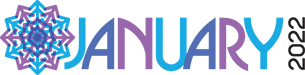 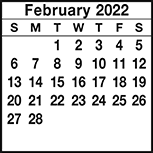 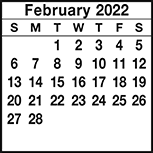 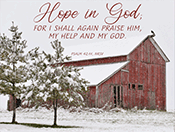 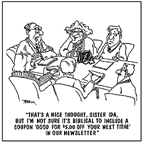 12   Communion4:12 Youth Gathering, 5-7:30 PMchi3456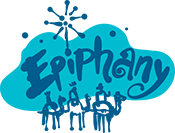 7Pastor Tim in a Zoom Mtg. with Ohio Leadership Academy, 7 PM 89Deacon’s Mtg. 12CCA Mtg. 2 PMBd. Chr. Min. Mtg. 3:30 PM101112 Business Mtg. 6:30 13Coffee Creek Baptist Association   Pastor’s meeting at Willie D’s, 11 a.m.1415 “Share the Blessing” 10 a.m.-2 PMCoMBaT Chili Cookoff & Trivia Night, 6:05 PM164:12 Youth outing to Paoli Peaks to go Snow Tubing, 12-7 PM17Pastor Tim will be on vacation 17-24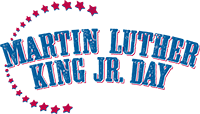 18 19202nd Texas Roadhouse 4:12 Youth Fundraiser, 4-9 PM21 February 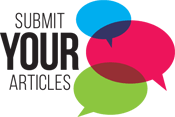 2223Pastor Tyler will be preaching today3024312526272829